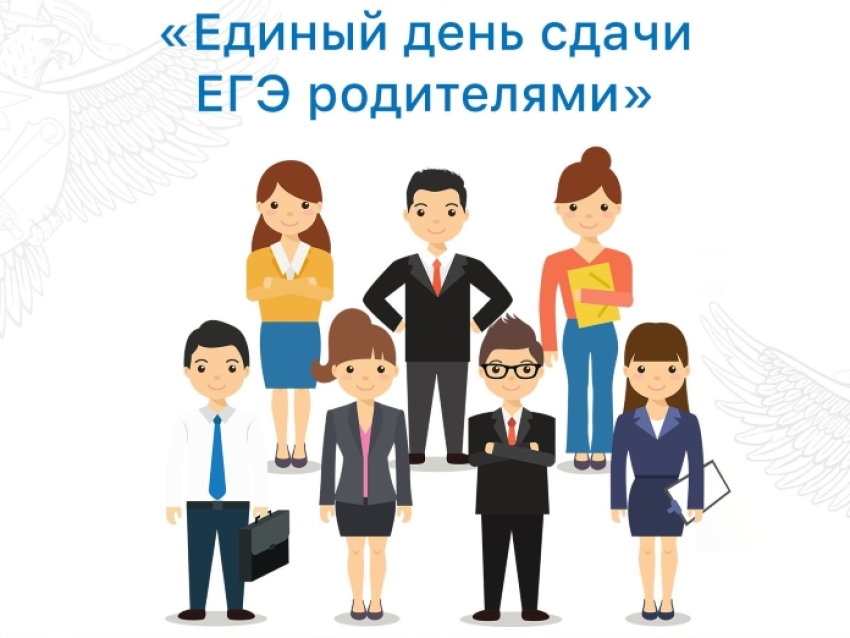 Приглашаем принять участие родителей учащихся 11 классов во Всероссийской акции «Сдаем вместе. День сдачи ЕГЭ родителями». Родители выпускников смогут пройти всю процедуру ЕГЭ, от входа в пункт проведения экзамена до получения результатов. Помимо родителей, возможность сдать экзамен в этот день предоставляется представителям органов власти и  представителям СМИ и общественности.Акция проводится уже седьмой  год, в этот раз родители смогут проверить свои знания по русскому языку.Записаться и принять участие в мероприятии можно в образовательной организации, где обучается ваш ребенок.Акция призвана помочь выпускникам и их родителям снять лишнее психологическое напряжение, связанное с подготовкой к ЕГЭ, лучше познакомить общественность с экзаменационной процедурой.Инициатором акции выступает Федеральная служба по надзору в сфере образования и науки. 